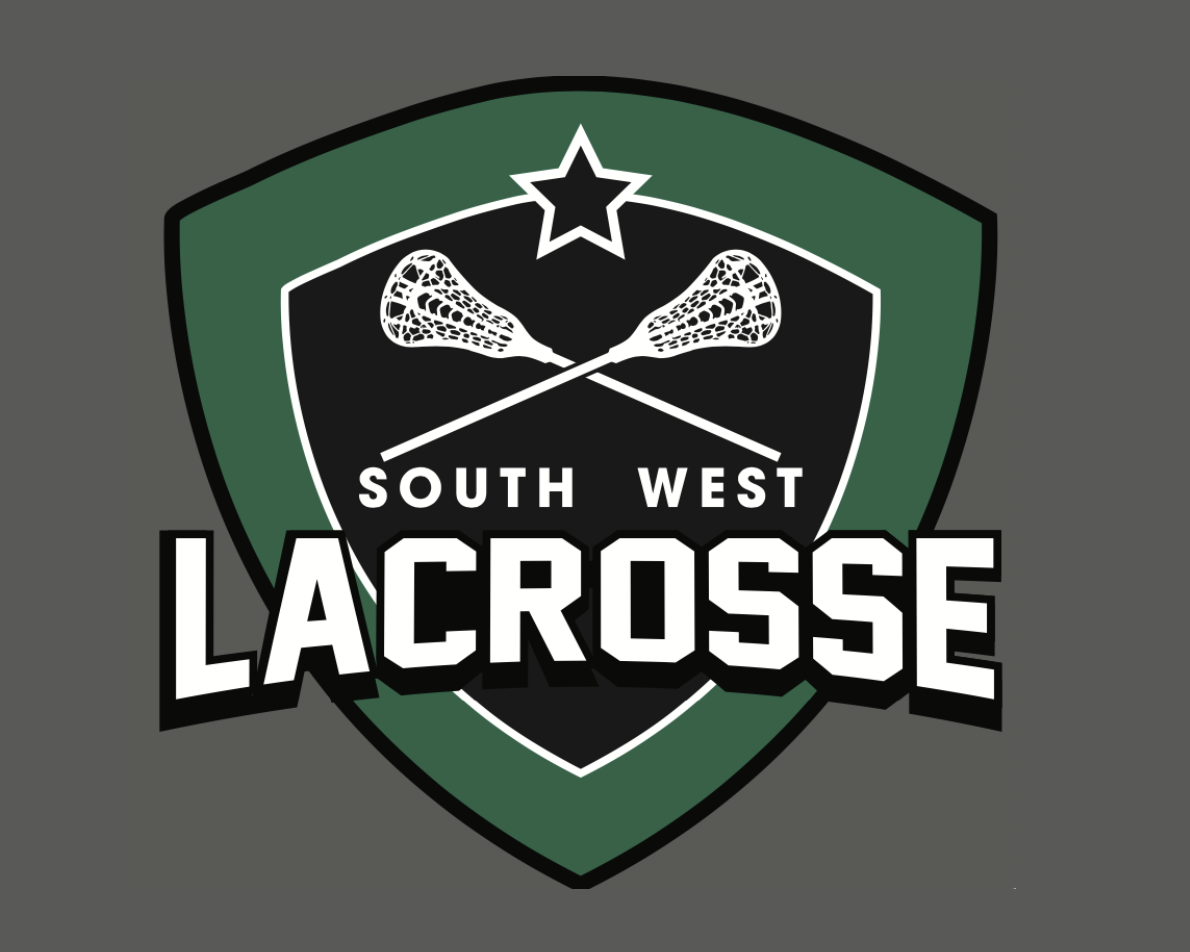 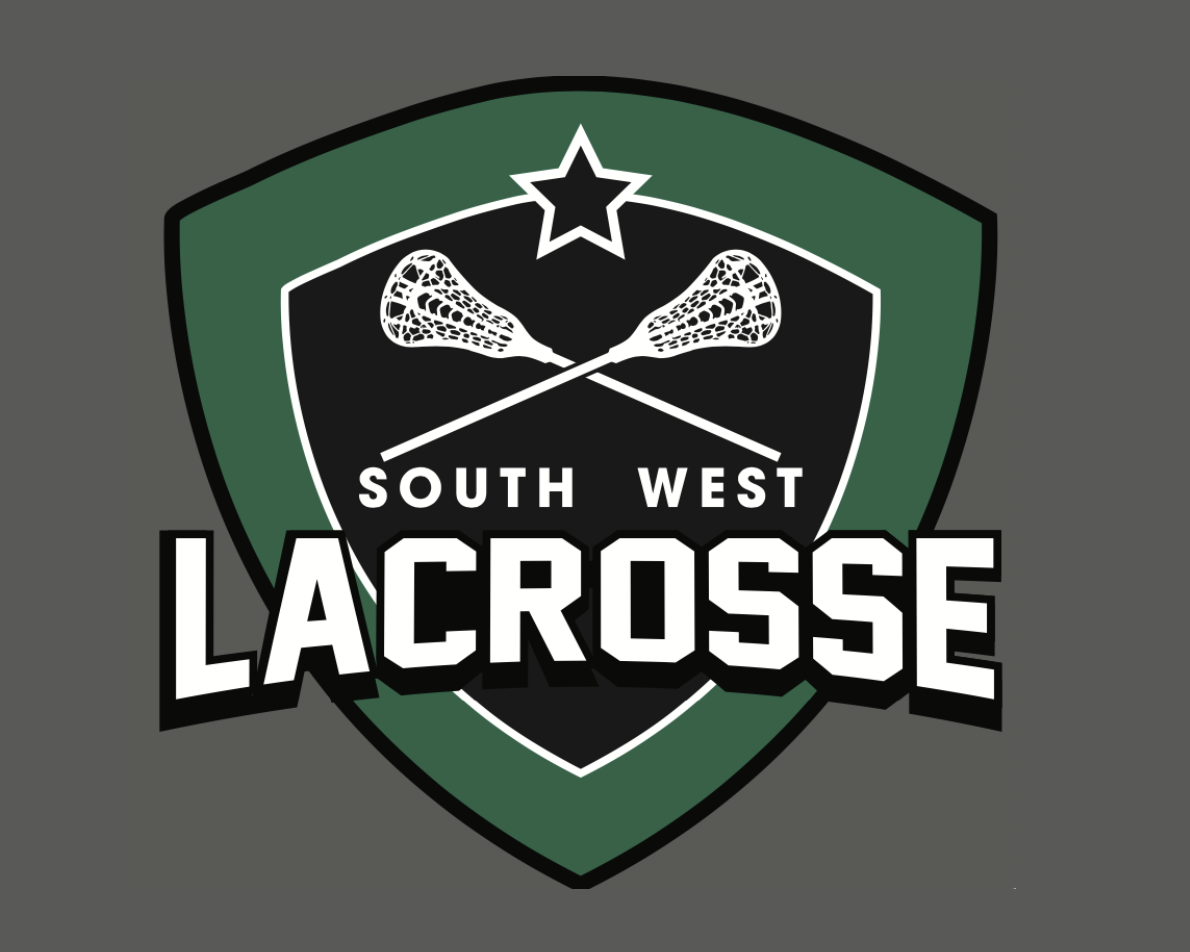 SWL Club Grant Application Form (including Covid Recovery Fund Applications) Please give a detailed description of your project, including when you plan to deliver it. Please include a description of how you intend to measure the impact of an awarded grant (Please extend the box as much as necessary to provide a full answer)Please give details about how this money will be used:Continue to page 2If yes, where have you applied and what is the current status of that application? (Please extend the box as much as necessary to provide a full answer)When you have completed the form please send it to the SWL Secretary at seniorleague@southwestlacrosse.co.uk.If your application is successful you will need to provide proof of payment for any individual elements of your claim before funds are transferred.  As part of your award you may be asked to support the work of SWL in a specified wayUpdated April 2022Name:E-mail address:Phone Number:Club/team:Name of Project:Date of application:What is the total amount you are applying for? Description of Activity/Funding needFunding AmountHave you tried to apply for funding from any other sources?Yes/No